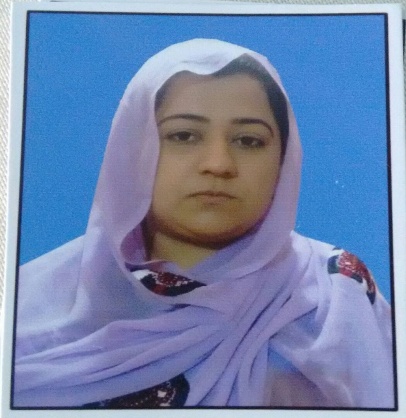 ZAITOON ABDULLAH – CV No. 1995000				Al basara Alain - UAE  Post Applied for - Any Suitable job                          CAREER OBJECTIVE:I am a highly motivated individual who enjoys working within a team and can easily work on my own. I believe by being honest and striving for the highest integrity principles and values.  I will be an asset to the organization by contributing my experience and expertise.STRENGTHS:Energetic with good Communication Skills.Fluency in English.Highly Organized and Motivated.Focus and Committed to deliver.JOB EXPERIENCE:	Ormara Balochistan,PakistanWorked  as Master Trainer Responsibilities:-Conducted training on Life Skills & Financial Literacy with Beneficiaries Encouraged and empowered the Beneficiaries   HUMAN ORGANIZATION FOR PEACEFUL ENVIRONMENT			  Ormara Balochistan,PakistanWorked as Master Trainer with (HOPE) for 15 dayResponsibilities:-Conducted training on Leadership Management , Gender Based Violence , Value Chain& Marketing and Solid & Liquid Waste Management for Beneficiaries Understood the beneficiaries regarding importance of Value Chain & MarketingDelivered the session about Leadership Management that how it’ll be possible in our society Delivered the session on Gender Based Violence and highlighted the gender issues in our society Delivered the session on Solid & Liquid Waste Management and learnt about wrong factors of Solid & Liquid Waste  EARLY CHILDHOOD DEVELOPMENT PROJECT AGA KHAN FOUNDATION / RURAL w DEVELOPMENT COUNCIL, GWADAR			Gwadar PakistanWorked as Family Resource Centre Coordinator with RCDC / ECDP-B from Feb 2012 TO Dec, 2014 Responsibilities:-Conducted periodical meetings and project reviews with project coordinator , technical partners, line departments and caregivers/community members Planned and organized educational sessions for parent-children learning  and stimulationFacilitated in organized research trainings for FRC staff, teachers and LHWs  Facilitated, monitored and managed research related activities in the field Explored and wrote project case studies and encouraged ECD workers, teachers and LHWs to write their own case studiesWorked for advocacy of early child development and education at community and district level Assisted in organized events for greater awareness on early child development for district level stakeholdersAssisted to FRC coordinator in overall  management and functioning of FRCsINTERNATIONAL LABOUR  ORGANIZATION						Gwadar PakistanWorked as Coordinating Person of SEAFOOD & SOLAR HYBRID SYSTEM Training with ILO From Feb to Apr 2011Responsibilities:- Meeting With CommunityHired trainee for trainingsFollow up the traineeArranged the trainingsRADIO PAKISTAN 											Gwadar PakistanWorked as PROGRAMME COMPAREER in FM-93 Radio Pakistan from 2007 to 2011 RESPONSIBILITIES:-Worked as News readerWorked as AnnouncerWorked as Program Compare Talk Show Program  NATIONAL EDUCATION OF FOUNDATION								Gwadar PakistanWorked as OFFICE ASSISSTANT from Jul 2008 to Feb 2009RESPONSIBILITIES:-Maintained the Teachers and office recordMeeting with teachersVisit the Study placeMeeting with SupervisorsVOCATIONAL TRAINING CENTER 								Gwadar PakistanWorked as COMPUTER INSTRUCTOR for 3 months (2008) RESPONSIBILITIES:Instructor of Basic Class MS OFFICE (WORD, EXCEL AND POWERPOINT )INTERNATIONAL AIRLINE air blue 								Gwadar PakistanWorked as TRAVEL COUNCELOR & CUSTOMER SERVICE AGENT at airline From Jun 2006 to March 2008RESPONSIBILITIES:Marketing with CustomerTicketing Manual & ElectronicBoarding the PassengersAttended the Flight Documentations  GWADAR GRAMMER SCHOOL 									Gwadar Pakistan	Worked as Teacher in private school from Oct 2003 to May 2006RESPONSIBILITIES:Teaches all subjects NATIONAL DISASTER MANAGEMENT AUTHORITY & UNITED NATIONAL DISASTER PROGRAM  						Gwadar PakistanWorked as TRAINER ON TSUNAMI AND EARTH QUICK with UNDP/ NDMA from 2010 to 1012RESPONSIBILITIES:Conducted training on Earth Quick & Tsunami different schools and collage. Conducted Tsunami DrillPAKISTAN WETLAND PROGRAM WWF-PAK						Gwadar PakistanWorked as Social Organizer in MCWC SITE GWADAR PWP-WWF from April 2010 to Jan 2012RESPONSIBILITIES:MobilizationsArranged the meeting with VWCCs (Village Wetlands Conservation Community)Organized the NRM training for female communityRegistration the female VWCCs as CBOs.Established the resource centre for female communityOrganized the workshops on special days Organized the Exposure Visit for female communityRURAL COMMUNITY DEVELOPMENT COUNCIL/ JSI PAIMAN PROJECT 	Gwadar PakistanWorked as Social Moblizer in PAIMAN project from Apr 2009 to Mar 2010RESPONSIBILITIES:Field WorkArranged the Awareness Session Arranged the meeting with CommunityOrganized the Health CampMeeting with LHV & LHW MobilizationsArranged the trainings for TBAsACADEMIC QUALIFICATION                         M.A        -   University of  Balochistan , Quetta Pakistan (2015) B.A        -   Sayed Zahoor Shah Hashmi Degree College of Gwadar, Pakistan (2009)S.S.C      -   Board of Intermediate at Quetta Pakistan (2007)INTERESTS/ HOBBIES:Reading Books,Internet, Travelling, & Reading.PERSONAL INFORMATION:	Date of Birth	:	 August 11, 1984	Nationality    	:	 Pakistani	Marital Status	:	 Single	Visa Status   	: 	 Employment visa	Languages    	: 	 English, Urdu and Balochi	Address                  : 	 Al basara Alain - UAEZAITOON ABDULLAH – CV No. 1995000To interview this candidate, please send your company name, vacancy and salary offered details along with this or other CV Reference Numbers that you may have short listed from http://www.gulfjobseeker.com/employer/cvdatabasepaid.php addressing to HR Consultant on cvcontacts@gulfjobseekers.comWe will contact the candidates to ensure their availability for your vacancy and send you our service HR Consulting Fees quotation for your approval. Whatsapp +971504753686______________________________________